ENGLISH LANGUAGE LEARNING MOTIVATION ON EIGHT GRADE STUDENTS’ OF SMP SATRIA DHARMA PERBAUNGANA THESISBYRIZKA HASNINPM 181224087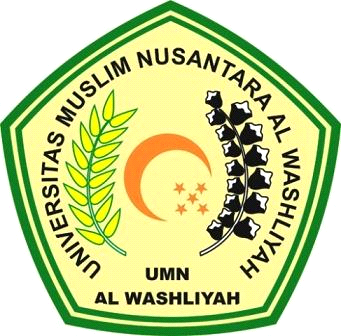 THE FACULTY OF TEACHERS' TRAINING AND EDUCATIONUNIVERSITAS MUSLIM NUSANTARA AL WASHLIYAHMEDAN2022